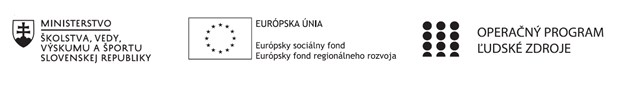 Správa o činnosti pedagogického klubu Príloha:Prezenčná listina zo stretnutia pedagogického klubuPrioritná osVzdelávanieŠpecifický cieľ1.1.1 Zvýšiť inkluzívnosť a rovnaký prístup ku kvalitnému vzdelávaniu a zlepšiť výsledky a kompetencie detí a žiakovPrijímateľStredná priemyselná škola stavebná a geodetická, Drieňova 35, 826 64 BratislavaNázov projektuZvýšenie kvality odborného vzdelávania a prípravy na Strednej priemyselnej škole stavebnej a geodetickejKód projektu  ITMS2014+312011Z818Názov pedagogického klubu Klub prírodovednej gramotnostiDátum stretnutia  pedagogického klubu4.4.2022Miesto stretnutia  pedagogického klubuSídlo školyMeno koordinátora pedagogického klubuIng. Mária HrtkováOdkaz na webové sídlo zverejnenej správyhttps://stav-geo.edupage.org/Manažérske zhrnutie:         Kľúčové slová: učebnice,poznatky,štúdijné texty,financie,webové informácie,portály        Stretnutie pedagogického klubu bolo venované hodnoteniu využívania dostupných učebníc.Manažérske zhrnutie:         Kľúčové slová: učebnice,poznatky,štúdijné texty,financie,webové informácie,portály        Stretnutie pedagogického klubu bolo venované hodnoteniu využívania dostupných učebníc.Hlavné body, témy stretnutia, zhrnutie priebehu stretnutia: V niektorých predmetoch, kde boli žiakom ,bezplatne poskytnuté učebnice schválené ministerstvom školstva, nie vždy ich obsah zodpovedá aktuálnym požiadavkám učebných osnov, prípadne slabo reflektujú  najnovšie poznatky z konkrétnej vzdelávacej oblasti. Z uvedeného dôvodu učitelia na vyučovaní využívajú spracované aktuálne študijné texty, prefotené materiály z odborných kníh a časopisov,webové informácie... Využívajú svoje vlastné zakúpené knihy a odbornú literatúru.Veľkú časť učebníc a  pracovných zošitov  financujú rodičia žiakov.Otvorenie trhu s učebnicami,  umožňuje školám, aby si mohli vyberať z viacerých alternatívnych učebníc. Problémom je nedostatok financíí a  byrokracia spojená s tým, že školy musia realizovať verejné obstarávanie na učebnice.Hlavné body, témy stretnutia, zhrnutie priebehu stretnutia: V niektorých predmetoch, kde boli žiakom ,bezplatne poskytnuté učebnice schválené ministerstvom školstva, nie vždy ich obsah zodpovedá aktuálnym požiadavkám učebných osnov, prípadne slabo reflektujú  najnovšie poznatky z konkrétnej vzdelávacej oblasti. Z uvedeného dôvodu učitelia na vyučovaní využívajú spracované aktuálne študijné texty, prefotené materiály z odborných kníh a časopisov,webové informácie... Využívajú svoje vlastné zakúpené knihy a odbornú literatúru.Veľkú časť učebníc a  pracovných zošitov  financujú rodičia žiakov.Otvorenie trhu s učebnicami,  umožňuje školám, aby si mohli vyberať z viacerých alternatívnych učebníc. Problémom je nedostatok financíí a  byrokracia spojená s tým, že školy musia realizovať verejné obstarávanie na učebnice.Závery a odporúčania:            Učebnice sú stále kľúčovým vzdelávacím zdrojom pri vyučovaní. Pri nedostatku  vhodných učebníc odporúčame využívať portály: Centrálne úložisko digitálneho edukačného obsahu „Viki“, Planéta vedomostí, IT Akadémia, E-test .....Závery a odporúčania:            Učebnice sú stále kľúčovým vzdelávacím zdrojom pri vyučovaní. Pri nedostatku  vhodných učebníc odporúčame využívať portály: Centrálne úložisko digitálneho edukačného obsahu „Viki“, Planéta vedomostí, IT Akadémia, E-test .....Vypracoval (meno, priezvisko)Ing. Gabriela MročováDátum4.4.2022PodpisSchválil (meno, priezvisko)Ing. Arch. Darina SojákováDátum4.4.2022Podpis